Предмет: Познание мираРаздел долгосрочного плана:Природа моей страныПодраздел:  Погода и климатСквозная тема: Мир вокруг насПредмет: Познание мираРаздел долгосрочного плана:Природа моей страныПодраздел:  Погода и климатСквозная тема: Мир вокруг насПредмет: Познание мираРаздел долгосрочного плана:Природа моей страныПодраздел:  Погода и климатСквозная тема: Мир вокруг насПредмет: Познание мираРаздел долгосрочного плана:Природа моей страныПодраздел:  Погода и климатСквозная тема: Мир вокруг насСКО, город ПетропавловскШкола: КГУ «средняя школа№ 44»СКО, город ПетропавловскШкола: КГУ «средняя школа№ 44»СКО, город ПетропавловскШкола: КГУ «средняя школа№ 44»СКО, город ПетропавловскШкола: КГУ «средняя школа№ 44»Дата:Дата:Дата:Дата:ФИО учителя: Тулегенова Баян АкаевнаФИО учителя: Тулегенова Баян АкаевнаФИО учителя: Тулегенова Баян АкаевнаФИО учителя: Тулегенова Баян АкаевнаКласс: 1 классКоличество присутствующих : Количество отсутствующих :Класс: 1 классКоличество присутствующих : Количество отсутствующих :Класс: 1 классКоличество присутствующих : Количество отсутствующих :Класс: 1 классКоличество присутствующих : Количество отсутствующих :Тема урока:Тема урока:	Что такое погода		Что такое погода		Что такое погода		Что такое погода		Что такое погода		Что такое погода	Цели обучения:Цели обучения:1.2.2.1. Определять влияние погоды на жизнь и деятельность людей.1.2.3.1. Определять возможности занятий на природе различными видами досуговой деятельности в зависимости от времени года1.2.2.1. Определять влияние погоды на жизнь и деятельность людей.1.2.3.1. Определять возможности занятий на природе различными видами досуговой деятельности в зависимости от времени года1.2.2.1. Определять влияние погоды на жизнь и деятельность людей.1.2.3.1. Определять возможности занятий на природе различными видами досуговой деятельности в зависимости от времени года1.2.2.1. Определять влияние погоды на жизнь и деятельность людей.1.2.3.1. Определять возможности занятий на природе различными видами досуговой деятельности в зависимости от времени года1.2.2.1. Определять влияние погоды на жизнь и деятельность людей.1.2.3.1. Определять возможности занятий на природе различными видами досуговой деятельности в зависимости от времени года1.2.2.1. Определять влияние погоды на жизнь и деятельность людей.1.2.3.1. Определять возможности занятий на природе различными видами досуговой деятельности в зависимости от времени годаЦели урока:Цели урока:Все учащиеся смогут: определять влияние погоды на жизнь и возможности занятий досуговой деятельностью людей в разные времена года.Большинство учащихся смогут: описать прогноз погоды с помощью условных обозначений.Некоторые учащиеся смогут: анализировать виды деятельности людей в соответствии с временами года при составлении рассказа, составить прогноз погоды  своей местности.Все учащиеся смогут: определять влияние погоды на жизнь и возможности занятий досуговой деятельностью людей в разные времена года.Большинство учащихся смогут: описать прогноз погоды с помощью условных обозначений.Некоторые учащиеся смогут: анализировать виды деятельности людей в соответствии с временами года при составлении рассказа, составить прогноз погоды  своей местности.Все учащиеся смогут: определять влияние погоды на жизнь и возможности занятий досуговой деятельностью людей в разные времена года.Большинство учащихся смогут: описать прогноз погоды с помощью условных обозначений.Некоторые учащиеся смогут: анализировать виды деятельности людей в соответствии с временами года при составлении рассказа, составить прогноз погоды  своей местности.Все учащиеся смогут: определять влияние погоды на жизнь и возможности занятий досуговой деятельностью людей в разные времена года.Большинство учащихся смогут: описать прогноз погоды с помощью условных обозначений.Некоторые учащиеся смогут: анализировать виды деятельности людей в соответствии с временами года при составлении рассказа, составить прогноз погоды  своей местности.Все учащиеся смогут: определять влияние погоды на жизнь и возможности занятий досуговой деятельностью людей в разные времена года.Большинство учащихся смогут: описать прогноз погоды с помощью условных обозначений.Некоторые учащиеся смогут: анализировать виды деятельности людей в соответствии с временами года при составлении рассказа, составить прогноз погоды  своей местности.Все учащиеся смогут: определять влияние погоды на жизнь и возможности занятий досуговой деятельностью людей в разные времена года.Большинство учащихся смогут: описать прогноз погоды с помощью условных обозначений.Некоторые учащиеся смогут: анализировать виды деятельности людей в соответствии с временами года при составлении рассказа, составить прогноз погоды  своей местности.Критерии успеха:Критерии успеха:Объясняет влияние погоды на жизнь людей Определяет деятельность людей в зависимости от погодыСоставляют прогноз погоды  по заданным условным обозначениям.Объясняет влияние погоды на жизнь людей Определяет деятельность людей в зависимости от погодыСоставляют прогноз погоды  по заданным условным обозначениям.Объясняет влияние погоды на жизнь людей Определяет деятельность людей в зависимости от погодыСоставляют прогноз погоды  по заданным условным обозначениям.Объясняет влияние погоды на жизнь людей Определяет деятельность людей в зависимости от погодыСоставляют прогноз погоды  по заданным условным обозначениям.Объясняет влияние погоды на жизнь людей Определяет деятельность людей в зависимости от погодыСоставляют прогноз погоды  по заданным условным обозначениям.Объясняет влияние погоды на жизнь людей Определяет деятельность людей в зависимости от погодыСоставляют прогноз погоды  по заданным условным обозначениям.Языковые цели:Языковые цели:Ключевые слова: погода, времена года.Трёхъязычие: Погода - ауарайы –weatherВремена года – жыл мезгілдері – seasonsВопросы для обсуждения:Для чего нужно знать прогноз погоды?Почему играют в разные игры зимой, летом, осенью и весной?Стиль языка подходящий для диалога: разговорныйКлючевые слова: погода, времена года.Трёхъязычие: Погода - ауарайы –weatherВремена года – жыл мезгілдері – seasonsВопросы для обсуждения:Для чего нужно знать прогноз погоды?Почему играют в разные игры зимой, летом, осенью и весной?Стиль языка подходящий для диалога: разговорныйКлючевые слова: погода, времена года.Трёхъязычие: Погода - ауарайы –weatherВремена года – жыл мезгілдері – seasonsВопросы для обсуждения:Для чего нужно знать прогноз погоды?Почему играют в разные игры зимой, летом, осенью и весной?Стиль языка подходящий для диалога: разговорныйКлючевые слова: погода, времена года.Трёхъязычие: Погода - ауарайы –weatherВремена года – жыл мезгілдері – seasonsВопросы для обсуждения:Для чего нужно знать прогноз погоды?Почему играют в разные игры зимой, летом, осенью и весной?Стиль языка подходящий для диалога: разговорныйКлючевые слова: погода, времена года.Трёхъязычие: Погода - ауарайы –weatherВремена года – жыл мезгілдері – seasonsВопросы для обсуждения:Для чего нужно знать прогноз погоды?Почему играют в разные игры зимой, летом, осенью и весной?Стиль языка подходящий для диалога: разговорныйКлючевые слова: погода, времена года.Трёхъязычие: Погода - ауарайы –weatherВремена года – жыл мезгілдері – seasonsВопросы для обсуждения:Для чего нужно знать прогноз погоды?Почему играют в разные игры зимой, летом, осенью и весной?Стиль языка подходящий для диалога: разговорныйПривитие ценностей:Привитие ценностей:Ценности, основанные на национальной идее «Мәңгілік ел»:  уважение, сотрудничество, творчество, труд, культура поведенияЦенности, основанные на национальной идее «Мәңгілік ел»:  уважение, сотрудничество, творчество, труд, культура поведенияЦенности, основанные на национальной идее «Мәңгілік ел»:  уважение, сотрудничество, творчество, труд, культура поведенияЦенности, основанные на национальной идее «Мәңгілік ел»:  уважение, сотрудничество, творчество, труд, культура поведенияЦенности, основанные на национальной идее «Мәңгілік ел»:  уважение, сотрудничество, творчество, труд, культура поведенияЦенности, основанные на национальной идее «Мәңгілік ел»:  уважение, сотрудничество, творчество, труд, культура поведенияМежпредметные связи:Межпредметные связи:Музыка (Коллаборативная среда), (Динамическая пауза).музыка из к\ф «Служебный роман»Обучение грамоте (Стихотворение Л.Слуцкой «Год-живописец» составление рассказа «Времена года»,)Математика (Счет детей при делении на группы)Музыка (Коллаборативная среда), (Динамическая пауза).музыка из к\ф «Служебный роман»Обучение грамоте (Стихотворение Л.Слуцкой «Год-живописец» составление рассказа «Времена года»,)Математика (Счет детей при делении на группы)Музыка (Коллаборативная среда), (Динамическая пауза).музыка из к\ф «Служебный роман»Обучение грамоте (Стихотворение Л.Слуцкой «Год-живописец» составление рассказа «Времена года»,)Математика (Счет детей при делении на группы)Музыка (Коллаборативная среда), (Динамическая пауза).музыка из к\ф «Служебный роман»Обучение грамоте (Стихотворение Л.Слуцкой «Год-живописец» составление рассказа «Времена года»,)Математика (Счет детей при делении на группы)Музыка (Коллаборативная среда), (Динамическая пауза).музыка из к\ф «Служебный роман»Обучение грамоте (Стихотворение Л.Слуцкой «Год-живописец» составление рассказа «Времена года»,)Математика (Счет детей при делении на группы)Музыка (Коллаборативная среда), (Динамическая пауза).музыка из к\ф «Служебный роман»Обучение грамоте (Стихотворение Л.Слуцкой «Год-живописец» составление рассказа «Времена года»,)Математика (Счет детей при делении на группы)Навыки использования ИКТ Навыки использования ИКТ На данном уроке учащиеся не используют ИКТНа данном уроке учащиеся не используют ИКТНа данном уроке учащиеся не используют ИКТНа данном уроке учащиеся не используют ИКТНа данном уроке учащиеся не используют ИКТНа данном уроке учащиеся не используют ИКТПредварительныезнания:Предварительныезнания:Учащиеся используют свой жизненный опыт, знания, полученные при изучении сквозной темы «Всё обо мне» и темы «Учимся ориентироваться»Учащиеся используют свой жизненный опыт, знания, полученные при изучении сквозной темы «Всё обо мне» и темы «Учимся ориентироваться»Учащиеся используют свой жизненный опыт, знания, полученные при изучении сквозной темы «Всё обо мне» и темы «Учимся ориентироваться»Учащиеся используют свой жизненный опыт, знания, полученные при изучении сквозной темы «Всё обо мне» и темы «Учимся ориентироваться»Учащиеся используют свой жизненный опыт, знания, полученные при изучении сквозной темы «Всё обо мне» и темы «Учимся ориентироваться»Учащиеся используют свой жизненный опыт, знания, полученные при изучении сквозной темы «Всё обо мне» и темы «Учимся ориентироваться»Ход урока:Ход урока:Ход урока:Ход урока:Ход урока:Ход урока:Ход урока:Ход урока:Запланирован-ные этапы урокаЗапланированная деятельность на уроке Запланированная деятельность на уроке Запланированная деятельность на уроке Запланированная деятельность на уроке Запланированная деятельность на уроке Запланированная деятельность на уроке РесурсыНачало урока:(К) Создание коллаборативной среды «У природы нет плохой погоды»-Ребята, посмотрите в окно. Какой сегодня день?(снежный, морозный, хмурый, светлый, солнечный) -Какое настроение вызывает у вас такая погода? -А знаете, что надо сделать, чтобы улучшилось настроение, чтобы на душе было тепло и спокойно? Надо улыбнуться, и послушать музыку.(К) Упражнение – стартер. «Год-живописец»(Читаю стихотворение Л .Слуцкой «Год-живописец»)Вот белый лист. И уголькомЗима рисует лес и дом.Потом весенняя капельСвою добавит акварельРаскрасит все. И в свой чередХудожник-лето к нам придет,Чтоб краской масляной опятьВокруг пейзажи расписать.А осень, оценив работу,Холсты обрамит позолотой.-Как вы думаете, о чем это стихотворение?-Посмотрите на рисунок, что на нем изображено? (изменении погоды в разное время года)-Предположите, о чём мы будем говорить сегодня  на уроке (о погоде в разные времена года)Итак, тема сегодняшнего урока  «Что такое погода».Трёхязычие: Погода - ауарайы –weatherВремена года – жыл мезгілдері – seasons(К) Создание коллаборативной среды «У природы нет плохой погоды»-Ребята, посмотрите в окно. Какой сегодня день?(снежный, морозный, хмурый, светлый, солнечный) -Какое настроение вызывает у вас такая погода? -А знаете, что надо сделать, чтобы улучшилось настроение, чтобы на душе было тепло и спокойно? Надо улыбнуться, и послушать музыку.(К) Упражнение – стартер. «Год-живописец»(Читаю стихотворение Л .Слуцкой «Год-живописец»)Вот белый лист. И уголькомЗима рисует лес и дом.Потом весенняя капельСвою добавит акварельРаскрасит все. И в свой чередХудожник-лето к нам придет,Чтоб краской масляной опятьВокруг пейзажи расписать.А осень, оценив работу,Холсты обрамит позолотой.-Как вы думаете, о чем это стихотворение?-Посмотрите на рисунок, что на нем изображено? (изменении погоды в разное время года)-Предположите, о чём мы будем говорить сегодня  на уроке (о погоде в разные времена года)Итак, тема сегодняшнего урока  «Что такое погода».Трёхязычие: Погода - ауарайы –weatherВремена года – жыл мезгілдері – seasons(К) Создание коллаборативной среды «У природы нет плохой погоды»-Ребята, посмотрите в окно. Какой сегодня день?(снежный, морозный, хмурый, светлый, солнечный) -Какое настроение вызывает у вас такая погода? -А знаете, что надо сделать, чтобы улучшилось настроение, чтобы на душе было тепло и спокойно? Надо улыбнуться, и послушать музыку.(К) Упражнение – стартер. «Год-живописец»(Читаю стихотворение Л .Слуцкой «Год-живописец»)Вот белый лист. И уголькомЗима рисует лес и дом.Потом весенняя капельСвою добавит акварельРаскрасит все. И в свой чередХудожник-лето к нам придет,Чтоб краской масляной опятьВокруг пейзажи расписать.А осень, оценив работу,Холсты обрамит позолотой.-Как вы думаете, о чем это стихотворение?-Посмотрите на рисунок, что на нем изображено? (изменении погоды в разное время года)-Предположите, о чём мы будем говорить сегодня  на уроке (о погоде в разные времена года)Итак, тема сегодняшнего урока  «Что такое погода».Трёхязычие: Погода - ауарайы –weatherВремена года – жыл мезгілдері – seasons(К) Создание коллаборативной среды «У природы нет плохой погоды»-Ребята, посмотрите в окно. Какой сегодня день?(снежный, морозный, хмурый, светлый, солнечный) -Какое настроение вызывает у вас такая погода? -А знаете, что надо сделать, чтобы улучшилось настроение, чтобы на душе было тепло и спокойно? Надо улыбнуться, и послушать музыку.(К) Упражнение – стартер. «Год-живописец»(Читаю стихотворение Л .Слуцкой «Год-живописец»)Вот белый лист. И уголькомЗима рисует лес и дом.Потом весенняя капельСвою добавит акварельРаскрасит все. И в свой чередХудожник-лето к нам придет,Чтоб краской масляной опятьВокруг пейзажи расписать.А осень, оценив работу,Холсты обрамит позолотой.-Как вы думаете, о чем это стихотворение?-Посмотрите на рисунок, что на нем изображено? (изменении погоды в разное время года)-Предположите, о чём мы будем говорить сегодня  на уроке (о погоде в разные времена года)Итак, тема сегодняшнего урока  «Что такое погода».Трёхязычие: Погода - ауарайы –weatherВремена года – жыл мезгілдері – seasons(К) Создание коллаборативной среды «У природы нет плохой погоды»-Ребята, посмотрите в окно. Какой сегодня день?(снежный, морозный, хмурый, светлый, солнечный) -Какое настроение вызывает у вас такая погода? -А знаете, что надо сделать, чтобы улучшилось настроение, чтобы на душе было тепло и спокойно? Надо улыбнуться, и послушать музыку.(К) Упражнение – стартер. «Год-живописец»(Читаю стихотворение Л .Слуцкой «Год-живописец»)Вот белый лист. И уголькомЗима рисует лес и дом.Потом весенняя капельСвою добавит акварельРаскрасит все. И в свой чередХудожник-лето к нам придет,Чтоб краской масляной опятьВокруг пейзажи расписать.А осень, оценив работу,Холсты обрамит позолотой.-Как вы думаете, о чем это стихотворение?-Посмотрите на рисунок, что на нем изображено? (изменении погоды в разное время года)-Предположите, о чём мы будем говорить сегодня  на уроке (о погоде в разные времена года)Итак, тема сегодняшнего урока  «Что такое погода».Трёхязычие: Погода - ауарайы –weatherВремена года – жыл мезгілдері – seasons(К) Создание коллаборативной среды «У природы нет плохой погоды»-Ребята, посмотрите в окно. Какой сегодня день?(снежный, морозный, хмурый, светлый, солнечный) -Какое настроение вызывает у вас такая погода? -А знаете, что надо сделать, чтобы улучшилось настроение, чтобы на душе было тепло и спокойно? Надо улыбнуться, и послушать музыку.(К) Упражнение – стартер. «Год-живописец»(Читаю стихотворение Л .Слуцкой «Год-живописец»)Вот белый лист. И уголькомЗима рисует лес и дом.Потом весенняя капельСвою добавит акварельРаскрасит все. И в свой чередХудожник-лето к нам придет,Чтоб краской масляной опятьВокруг пейзажи расписать.А осень, оценив работу,Холсты обрамит позолотой.-Как вы думаете, о чем это стихотворение?-Посмотрите на рисунок, что на нем изображено? (изменении погоды в разное время года)-Предположите, о чём мы будем говорить сегодня  на уроке (о погоде в разные времена года)Итак, тема сегодняшнего урока  «Что такое погода».Трёхязычие: Погода - ауарайы –weatherВремена года – жыл мезгілдері – seasonsАудиозаписьА. Фрейндлих «У природы нет плохой погоды»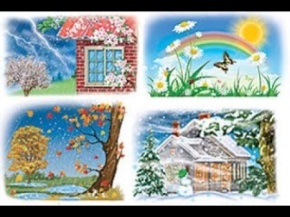 Середина урока (Г) Деление на группы по временам года.-Ребята, нам сейчас необходимо поделиться на группы согласно тому, в какое время года вы родились. Садитесь за  парты на которых написаны времена года. ( Раскладываю на четыре парты карточки с названиями времен года).- Посчитайте, сколько детей родилось летом, зимой, весной, осенью.Г) Задание 1. «Времена года»Работа с учебникомОпределите, что характерно для каждого времени года. Составить небольшой рассказ о своем времени года и чем занимается человек в данное время года, описать   погоду  своей местности  используя  условные обозначения.(Ученики  выступают по одному человеку от группы). ФО  «Сигналы  рукой» (обозначающие понимание или непонимание материала)(К) Задание 2.«Приметы»- Предсказывали погоду давно, когда не было науки, изучающей погоду. В древние времена погоду предсказывали по народным приметам, например, если из трубы дым валит прямо, то будет сильный мороз. -Какие приметы погоды вы знаете? (3 учащихся подготовили сообщения о народных приметах погоды с помощью родителей)-Научное предсказание погоды называется прогноз погоды. Его составляют для нас синоптики. (К) – Задание 3 «Прогноз погоды».Прослушайте прогноз погоды.-Какие признаки погоды описывал телеведущий?ОсадкиОблачностьНаправление ветра- Проблемный вопросДля чего нужно знать прогноз погоды? Какой деятельностью можно заниматься, зная прогноз погоды? (Заслушиваются ответы учащихся)К) – Как вы думаете, одинаковая ли погода в один день на всей территории нашей страны? -Найдите ответ на этот вопрос в учебнике в рубрике «Знаешь ли ты?» и составьте прогноз погоды своей местности.ФО: «Словесная похвала» (устная обратная связь и указать на ошибки недочеты)Физкультминутка «Времена года»В году четыре времени (показать 4 пальца правой руки)И все они дружны (ладони обхватывают друг друга).И эти четыре времени (обхватывают 4 пальца левой руки).Ребята знать должны! (указательный палец приставить ко лбу).Зимой год начинается, все снегом покрывается (присесть, развести руки в стороны).Весною продолжается,  листочки появляются. (изобразить руками листья).Летом солнце греет, (руки вытянуть вверх)А листья зеленеют (слегка покачивать ладонями).Осенью листва желтеет, ветерок сорвет ее (руки опустить вниз, качать из стороны и сторону)И по полям развеет.	А после осени опять зима год будет продолжать.(ходьба на месте).(Г) Задание 4. «Мое любимое занятие»Определить досуговую деятельность и инсценировать ее.-Ребята, сейчас вам необходимо инсценировать занятие, которым  любите заниматься зимой (весной, летом, осенью для каждой группы).(Ученики работают  в группах и выступают.) ФО: «Похвалюшка» (Ребята получают: снежинку-  группа зима, листочек – группа осень, цветочек- группа лето, капельку-группа весна.) (И) (К)Задание 5 «Игры»-Ребята, посмотрите на рисунок, прочитайте текст и ответьте на вопрос.-В какие игры ты играешь в разное время года? Почему в разные времена года игры  различны? (Ученики отвечают).ФО «Рукопожатие»Проблемный вопрос - Зависит ли одежда человека от погоды?- Что будет, если ты оденешься не по погоде?(П) Задание 6. «Оденься правильно» Выбери предметы и одежду по погоде  и соедини их стрелкам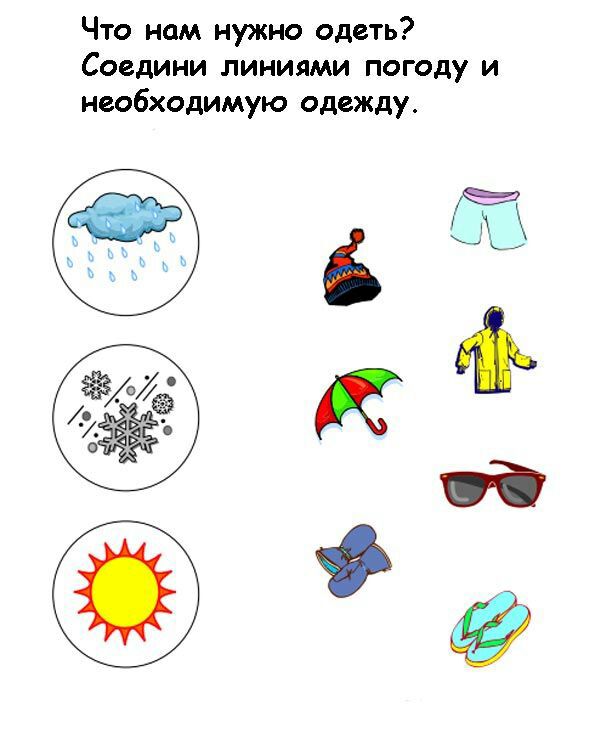 ФО: «Светофор»(Г) Деление на группы по временам года.-Ребята, нам сейчас необходимо поделиться на группы согласно тому, в какое время года вы родились. Садитесь за  парты на которых написаны времена года. ( Раскладываю на четыре парты карточки с названиями времен года).- Посчитайте, сколько детей родилось летом, зимой, весной, осенью.Г) Задание 1. «Времена года»Работа с учебникомОпределите, что характерно для каждого времени года. Составить небольшой рассказ о своем времени года и чем занимается человек в данное время года, описать   погоду  своей местности  используя  условные обозначения.(Ученики  выступают по одному человеку от группы). ФО  «Сигналы  рукой» (обозначающие понимание или непонимание материала)(К) Задание 2.«Приметы»- Предсказывали погоду давно, когда не было науки, изучающей погоду. В древние времена погоду предсказывали по народным приметам, например, если из трубы дым валит прямо, то будет сильный мороз. -Какие приметы погоды вы знаете? (3 учащихся подготовили сообщения о народных приметах погоды с помощью родителей)-Научное предсказание погоды называется прогноз погоды. Его составляют для нас синоптики. (К) – Задание 3 «Прогноз погоды».Прослушайте прогноз погоды.-Какие признаки погоды описывал телеведущий?ОсадкиОблачностьНаправление ветра- Проблемный вопросДля чего нужно знать прогноз погоды? Какой деятельностью можно заниматься, зная прогноз погоды? (Заслушиваются ответы учащихся)К) – Как вы думаете, одинаковая ли погода в один день на всей территории нашей страны? -Найдите ответ на этот вопрос в учебнике в рубрике «Знаешь ли ты?» и составьте прогноз погоды своей местности.ФО: «Словесная похвала» (устная обратная связь и указать на ошибки недочеты)Физкультминутка «Времена года»В году четыре времени (показать 4 пальца правой руки)И все они дружны (ладони обхватывают друг друга).И эти четыре времени (обхватывают 4 пальца левой руки).Ребята знать должны! (указательный палец приставить ко лбу).Зимой год начинается, все снегом покрывается (присесть, развести руки в стороны).Весною продолжается,  листочки появляются. (изобразить руками листья).Летом солнце греет, (руки вытянуть вверх)А листья зеленеют (слегка покачивать ладонями).Осенью листва желтеет, ветерок сорвет ее (руки опустить вниз, качать из стороны и сторону)И по полям развеет.	А после осени опять зима год будет продолжать.(ходьба на месте).(Г) Задание 4. «Мое любимое занятие»Определить досуговую деятельность и инсценировать ее.-Ребята, сейчас вам необходимо инсценировать занятие, которым  любите заниматься зимой (весной, летом, осенью для каждой группы).(Ученики работают  в группах и выступают.) ФО: «Похвалюшка» (Ребята получают: снежинку-  группа зима, листочек – группа осень, цветочек- группа лето, капельку-группа весна.) (И) (К)Задание 5 «Игры»-Ребята, посмотрите на рисунок, прочитайте текст и ответьте на вопрос.-В какие игры ты играешь в разное время года? Почему в разные времена года игры  различны? (Ученики отвечают).ФО «Рукопожатие»Проблемный вопрос - Зависит ли одежда человека от погоды?- Что будет, если ты оденешься не по погоде?(П) Задание 6. «Оденься правильно» Выбери предметы и одежду по погоде  и соедини их стрелкамФО: «Светофор»(Г) Деление на группы по временам года.-Ребята, нам сейчас необходимо поделиться на группы согласно тому, в какое время года вы родились. Садитесь за  парты на которых написаны времена года. ( Раскладываю на четыре парты карточки с названиями времен года).- Посчитайте, сколько детей родилось летом, зимой, весной, осенью.Г) Задание 1. «Времена года»Работа с учебникомОпределите, что характерно для каждого времени года. Составить небольшой рассказ о своем времени года и чем занимается человек в данное время года, описать   погоду  своей местности  используя  условные обозначения.(Ученики  выступают по одному человеку от группы). ФО  «Сигналы  рукой» (обозначающие понимание или непонимание материала)(К) Задание 2.«Приметы»- Предсказывали погоду давно, когда не было науки, изучающей погоду. В древние времена погоду предсказывали по народным приметам, например, если из трубы дым валит прямо, то будет сильный мороз. -Какие приметы погоды вы знаете? (3 учащихся подготовили сообщения о народных приметах погоды с помощью родителей)-Научное предсказание погоды называется прогноз погоды. Его составляют для нас синоптики. (К) – Задание 3 «Прогноз погоды».Прослушайте прогноз погоды.-Какие признаки погоды описывал телеведущий?ОсадкиОблачностьНаправление ветра- Проблемный вопросДля чего нужно знать прогноз погоды? Какой деятельностью можно заниматься, зная прогноз погоды? (Заслушиваются ответы учащихся)К) – Как вы думаете, одинаковая ли погода в один день на всей территории нашей страны? -Найдите ответ на этот вопрос в учебнике в рубрике «Знаешь ли ты?» и составьте прогноз погоды своей местности.ФО: «Словесная похвала» (устная обратная связь и указать на ошибки недочеты)Физкультминутка «Времена года»В году четыре времени (показать 4 пальца правой руки)И все они дружны (ладони обхватывают друг друга).И эти четыре времени (обхватывают 4 пальца левой руки).Ребята знать должны! (указательный палец приставить ко лбу).Зимой год начинается, все снегом покрывается (присесть, развести руки в стороны).Весною продолжается,  листочки появляются. (изобразить руками листья).Летом солнце греет, (руки вытянуть вверх)А листья зеленеют (слегка покачивать ладонями).Осенью листва желтеет, ветерок сорвет ее (руки опустить вниз, качать из стороны и сторону)И по полям развеет.	А после осени опять зима год будет продолжать.(ходьба на месте).(Г) Задание 4. «Мое любимое занятие»Определить досуговую деятельность и инсценировать ее.-Ребята, сейчас вам необходимо инсценировать занятие, которым  любите заниматься зимой (весной, летом, осенью для каждой группы).(Ученики работают  в группах и выступают.) ФО: «Похвалюшка» (Ребята получают: снежинку-  группа зима, листочек – группа осень, цветочек- группа лето, капельку-группа весна.) (И) (К)Задание 5 «Игры»-Ребята, посмотрите на рисунок, прочитайте текст и ответьте на вопрос.-В какие игры ты играешь в разное время года? Почему в разные времена года игры  различны? (Ученики отвечают).ФО «Рукопожатие»Проблемный вопрос - Зависит ли одежда человека от погоды?- Что будет, если ты оденешься не по погоде?(П) Задание 6. «Оденься правильно» Выбери предметы и одежду по погоде  и соедини их стрелкамФО: «Светофор»(Г) Деление на группы по временам года.-Ребята, нам сейчас необходимо поделиться на группы согласно тому, в какое время года вы родились. Садитесь за  парты на которых написаны времена года. ( Раскладываю на четыре парты карточки с названиями времен года).- Посчитайте, сколько детей родилось летом, зимой, весной, осенью.Г) Задание 1. «Времена года»Работа с учебникомОпределите, что характерно для каждого времени года. Составить небольшой рассказ о своем времени года и чем занимается человек в данное время года, описать   погоду  своей местности  используя  условные обозначения.(Ученики  выступают по одному человеку от группы). ФО  «Сигналы  рукой» (обозначающие понимание или непонимание материала)(К) Задание 2.«Приметы»- Предсказывали погоду давно, когда не было науки, изучающей погоду. В древние времена погоду предсказывали по народным приметам, например, если из трубы дым валит прямо, то будет сильный мороз. -Какие приметы погоды вы знаете? (3 учащихся подготовили сообщения о народных приметах погоды с помощью родителей)-Научное предсказание погоды называется прогноз погоды. Его составляют для нас синоптики. (К) – Задание 3 «Прогноз погоды».Прослушайте прогноз погоды.-Какие признаки погоды описывал телеведущий?ОсадкиОблачностьНаправление ветра- Проблемный вопросДля чего нужно знать прогноз погоды? Какой деятельностью можно заниматься, зная прогноз погоды? (Заслушиваются ответы учащихся)К) – Как вы думаете, одинаковая ли погода в один день на всей территории нашей страны? -Найдите ответ на этот вопрос в учебнике в рубрике «Знаешь ли ты?» и составьте прогноз погоды своей местности.ФО: «Словесная похвала» (устная обратная связь и указать на ошибки недочеты)Физкультминутка «Времена года»В году четыре времени (показать 4 пальца правой руки)И все они дружны (ладони обхватывают друг друга).И эти четыре времени (обхватывают 4 пальца левой руки).Ребята знать должны! (указательный палец приставить ко лбу).Зимой год начинается, все снегом покрывается (присесть, развести руки в стороны).Весною продолжается,  листочки появляются. (изобразить руками листья).Летом солнце греет, (руки вытянуть вверх)А листья зеленеют (слегка покачивать ладонями).Осенью листва желтеет, ветерок сорвет ее (руки опустить вниз, качать из стороны и сторону)И по полям развеет.	А после осени опять зима год будет продолжать.(ходьба на месте).(Г) Задание 4. «Мое любимое занятие»Определить досуговую деятельность и инсценировать ее.-Ребята, сейчас вам необходимо инсценировать занятие, которым  любите заниматься зимой (весной, летом, осенью для каждой группы).(Ученики работают  в группах и выступают.) ФО: «Похвалюшка» (Ребята получают: снежинку-  группа зима, листочек – группа осень, цветочек- группа лето, капельку-группа весна.) (И) (К)Задание 5 «Игры»-Ребята, посмотрите на рисунок, прочитайте текст и ответьте на вопрос.-В какие игры ты играешь в разное время года? Почему в разные времена года игры  различны? (Ученики отвечают).ФО «Рукопожатие»Проблемный вопрос - Зависит ли одежда человека от погоды?- Что будет, если ты оденешься не по погоде?(П) Задание 6. «Оденься правильно» Выбери предметы и одежду по погоде  и соедини их стрелкамФО: «Светофор»(Г) Деление на группы по временам года.-Ребята, нам сейчас необходимо поделиться на группы согласно тому, в какое время года вы родились. Садитесь за  парты на которых написаны времена года. ( Раскладываю на четыре парты карточки с названиями времен года).- Посчитайте, сколько детей родилось летом, зимой, весной, осенью.Г) Задание 1. «Времена года»Работа с учебникомОпределите, что характерно для каждого времени года. Составить небольшой рассказ о своем времени года и чем занимается человек в данное время года, описать   погоду  своей местности  используя  условные обозначения.(Ученики  выступают по одному человеку от группы). ФО  «Сигналы  рукой» (обозначающие понимание или непонимание материала)(К) Задание 2.«Приметы»- Предсказывали погоду давно, когда не было науки, изучающей погоду. В древние времена погоду предсказывали по народным приметам, например, если из трубы дым валит прямо, то будет сильный мороз. -Какие приметы погоды вы знаете? (3 учащихся подготовили сообщения о народных приметах погоды с помощью родителей)-Научное предсказание погоды называется прогноз погоды. Его составляют для нас синоптики. (К) – Задание 3 «Прогноз погоды».Прослушайте прогноз погоды.-Какие признаки погоды описывал телеведущий?ОсадкиОблачностьНаправление ветра- Проблемный вопросДля чего нужно знать прогноз погоды? Какой деятельностью можно заниматься, зная прогноз погоды? (Заслушиваются ответы учащихся)К) – Как вы думаете, одинаковая ли погода в один день на всей территории нашей страны? -Найдите ответ на этот вопрос в учебнике в рубрике «Знаешь ли ты?» и составьте прогноз погоды своей местности.ФО: «Словесная похвала» (устная обратная связь и указать на ошибки недочеты)Физкультминутка «Времена года»В году четыре времени (показать 4 пальца правой руки)И все они дружны (ладони обхватывают друг друга).И эти четыре времени (обхватывают 4 пальца левой руки).Ребята знать должны! (указательный палец приставить ко лбу).Зимой год начинается, все снегом покрывается (присесть, развести руки в стороны).Весною продолжается,  листочки появляются. (изобразить руками листья).Летом солнце греет, (руки вытянуть вверх)А листья зеленеют (слегка покачивать ладонями).Осенью листва желтеет, ветерок сорвет ее (руки опустить вниз, качать из стороны и сторону)И по полям развеет.	А после осени опять зима год будет продолжать.(ходьба на месте).(Г) Задание 4. «Мое любимое занятие»Определить досуговую деятельность и инсценировать ее.-Ребята, сейчас вам необходимо инсценировать занятие, которым  любите заниматься зимой (весной, летом, осенью для каждой группы).(Ученики работают  в группах и выступают.) ФО: «Похвалюшка» (Ребята получают: снежинку-  группа зима, листочек – группа осень, цветочек- группа лето, капельку-группа весна.) (И) (К)Задание 5 «Игры»-Ребята, посмотрите на рисунок, прочитайте текст и ответьте на вопрос.-В какие игры ты играешь в разное время года? Почему в разные времена года игры  различны? (Ученики отвечают).ФО «Рукопожатие»Проблемный вопрос - Зависит ли одежда человека от погоды?- Что будет, если ты оденешься не по погоде?(П) Задание 6. «Оденься правильно» Выбери предметы и одежду по погоде  и соедини их стрелкамФО: «Светофор»(Г) Деление на группы по временам года.-Ребята, нам сейчас необходимо поделиться на группы согласно тому, в какое время года вы родились. Садитесь за  парты на которых написаны времена года. ( Раскладываю на четыре парты карточки с названиями времен года).- Посчитайте, сколько детей родилось летом, зимой, весной, осенью.Г) Задание 1. «Времена года»Работа с учебникомОпределите, что характерно для каждого времени года. Составить небольшой рассказ о своем времени года и чем занимается человек в данное время года, описать   погоду  своей местности  используя  условные обозначения.(Ученики  выступают по одному человеку от группы). ФО  «Сигналы  рукой» (обозначающие понимание или непонимание материала)(К) Задание 2.«Приметы»- Предсказывали погоду давно, когда не было науки, изучающей погоду. В древние времена погоду предсказывали по народным приметам, например, если из трубы дым валит прямо, то будет сильный мороз. -Какие приметы погоды вы знаете? (3 учащихся подготовили сообщения о народных приметах погоды с помощью родителей)-Научное предсказание погоды называется прогноз погоды. Его составляют для нас синоптики. (К) – Задание 3 «Прогноз погоды».Прослушайте прогноз погоды.-Какие признаки погоды описывал телеведущий?ОсадкиОблачностьНаправление ветра- Проблемный вопросДля чего нужно знать прогноз погоды? Какой деятельностью можно заниматься, зная прогноз погоды? (Заслушиваются ответы учащихся)К) – Как вы думаете, одинаковая ли погода в один день на всей территории нашей страны? -Найдите ответ на этот вопрос в учебнике в рубрике «Знаешь ли ты?» и составьте прогноз погоды своей местности.ФО: «Словесная похвала» (устная обратная связь и указать на ошибки недочеты)Физкультминутка «Времена года»В году четыре времени (показать 4 пальца правой руки)И все они дружны (ладони обхватывают друг друга).И эти четыре времени (обхватывают 4 пальца левой руки).Ребята знать должны! (указательный палец приставить ко лбу).Зимой год начинается, все снегом покрывается (присесть, развести руки в стороны).Весною продолжается,  листочки появляются. (изобразить руками листья).Летом солнце греет, (руки вытянуть вверх)А листья зеленеют (слегка покачивать ладонями).Осенью листва желтеет, ветерок сорвет ее (руки опустить вниз, качать из стороны и сторону)И по полям развеет.	А после осени опять зима год будет продолжать.(ходьба на месте).(Г) Задание 4. «Мое любимое занятие»Определить досуговую деятельность и инсценировать ее.-Ребята, сейчас вам необходимо инсценировать занятие, которым  любите заниматься зимой (весной, летом, осенью для каждой группы).(Ученики работают  в группах и выступают.) ФО: «Похвалюшка» (Ребята получают: снежинку-  группа зима, листочек – группа осень, цветочек- группа лето, капельку-группа весна.) (И) (К)Задание 5 «Игры»-Ребята, посмотрите на рисунок, прочитайте текст и ответьте на вопрос.-В какие игры ты играешь в разное время года? Почему в разные времена года игры  различны? (Ученики отвечают).ФО «Рукопожатие»Проблемный вопрос - Зависит ли одежда человека от погоды?- Что будет, если ты оденешься не по погоде?(П) Задание 6. «Оденься правильно» Выбери предметы и одежду по погоде  и соедини их стрелкамФО: «Светофор»Карточки с названиями «Зима», «Весна», «Лето», «Осень».Учебник стр. 44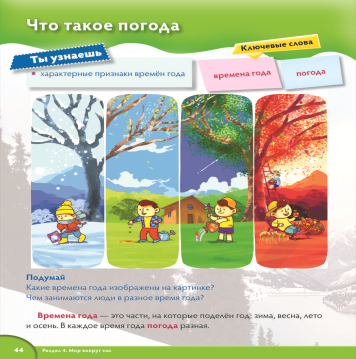 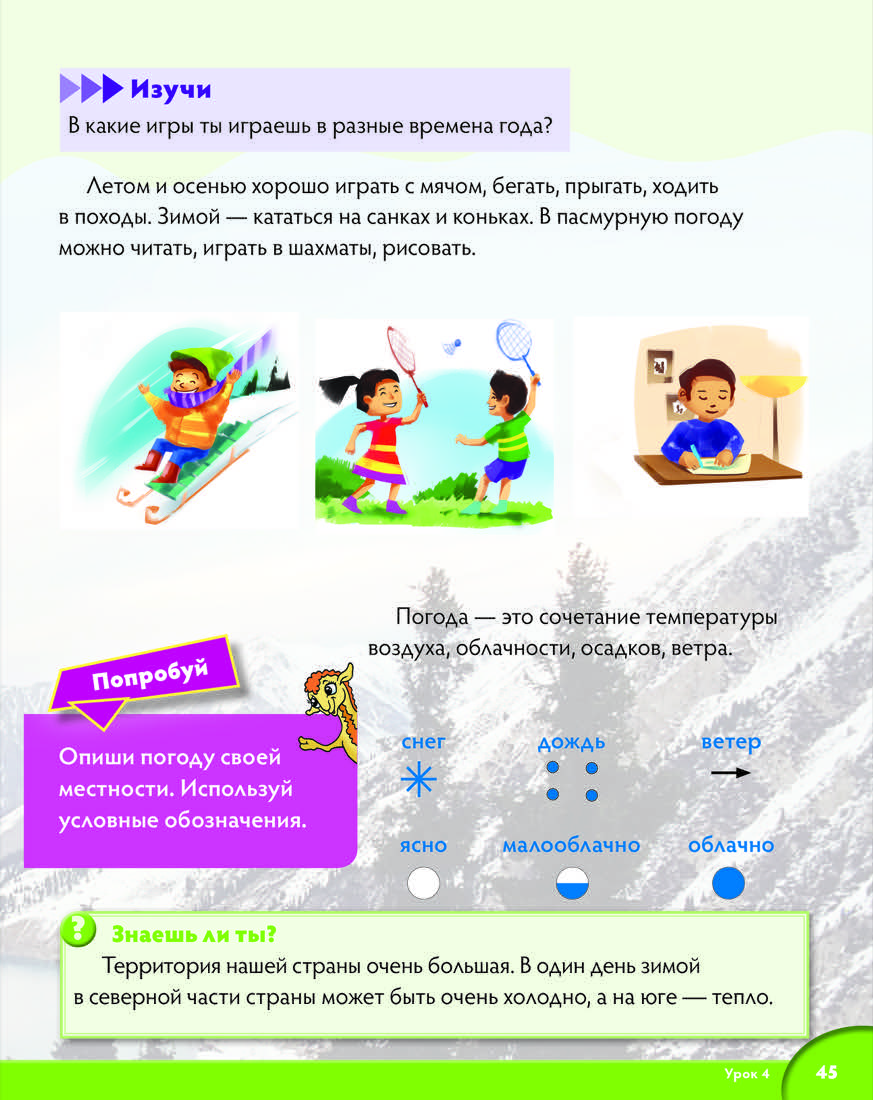 Видеосюжет «Прогноз погоды» Учебник стр.45Слова :Н. Олев музыка М .Дунаевского«Непогода »Музыка из к\ф «Мэри Поппинс –до свидания!»Сборник ФО(снежинка,   лист,цветочек, капелька)Учебник на стр.45(Смайлики)Конец урокаИтог урока. Как влияет погода на жизнь человека? -  Что нового сегодня узнал? Чем занимались на уроке? Что было интересного?» Рефлексия «Солнышко и тучка» Итог урока. Как влияет погода на жизнь человека? -  Что нового сегодня узнал? Чем занимались на уроке? Что было интересного?» Рефлексия «Солнышко и тучка» Итог урока. Как влияет погода на жизнь человека? -  Что нового сегодня узнал? Чем занимались на уроке? Что было интересного?» Рефлексия «Солнышко и тучка» Итог урока. Как влияет погода на жизнь человека? -  Что нового сегодня узнал? Чем занимались на уроке? Что было интересного?» Рефлексия «Солнышко и тучка» Итог урока. Как влияет погода на жизнь человека? -  Что нового сегодня узнал? Чем занимались на уроке? Что было интересного?» Рефлексия «Солнышко и тучка» Итог урока. Как влияет погода на жизнь человека? -  Что нового сегодня узнал? Чем занимались на уроке? Что было интересного?» Рефлексия «Солнышко и тучка» Рисунки солнышко,тучкиДифференциация – каким образом Вы планируете оказать больше поддержки? Какие задачи Вы планируете поставить перед более способными учащимися?Работа в парах, группах, реагирование на потребности учащихся со слабой мотивацией, сильные дети помогают слабым.Дифференциация – каким образом Вы планируете оказать больше поддержки? Какие задачи Вы планируете поставить перед более способными учащимися?Работа в парах, группах, реагирование на потребности учащихся со слабой мотивацией, сильные дети помогают слабым.Дифференциация – каким образом Вы планируете оказать больше поддержки? Какие задачи Вы планируете поставить перед более способными учащимися?Работа в парах, группах, реагирование на потребности учащихся со слабой мотивацией, сильные дети помогают слабым.Оценивание – как Вы планируете проверить уровень усвоения материала?«Светофор»«Сигналы рукой»«Словесная похвала»«Рукопожатие»«Похвалюшка»КО: задания «Времена года»«Мое любимое занятие», «Оденься правильно».Оценивание – как Вы планируете проверить уровень усвоения материала?«Светофор»«Сигналы рукой»«Словесная похвала»«Рукопожатие»«Похвалюшка»КО: задания «Времена года»«Мое любимое занятие», «Оденься правильно».Здоровьесберегающие технологии. Активные виды деятельности.Игра «Мое любимое занятие»Физкультминутка «Времена года»Здоровьесберегающие технологии. Активные виды деятельности.Игра «Мое любимое занятие»Физкультминутка «Времена года»Здоровьесберегающие технологии. Активные виды деятельности.Игра «Мое любимое занятие»Физкультминутка «Времена года»